Schule: BRG/BORG Landeck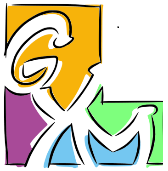 ANMELDUNGfür die 9. Schulstufe einer AHS/BMHS/Polytechnischen Schulefür das Schuljahr 20  /Sollte eine Aufnahme an einer der gewünschten Schulen nicht möglich sein, bin ich mit der Umweisung an eine andere öffentliche Schule mit der Schulform bzw. Fachrichtung _______________________________  im (Groß-)Raum __________________  einverstanden:   ja          neinIch bin mit der Weitergabe meiner Adresse/Emailadresse an den Elternverein der Schule einverstanden. 			 ja          neinHINWEIS: Die Nennung eines Zweit- und Drittwunsches beeinträchtigt in keiner Weise das Gewicht des Erstwunsches. Sollte dennoch kein Zweit- und Drittwunsch angegeben werden, wird davon ausgegangen, dass keine Aufnahme an einer mittleren/höheren Schule außer an der Erstwunschschule angestrebt wird. Ich erkläre mich mit der EDV-mäßigen Erfassung und Verarbeitung dieser persönlichen Daten ausdrücklich einverstanden. Ich stimme zu, dass bei einem Schulwechsel die personenbezogenen Grunddaten an die aufnehmende Schule übermittelt werden bzw. von der abgebenden Schule übernommen werden dürfen........................................., am …………………….	.............................................................................................SCHÜLER/INFamiliennameFamiliennameFamiliennameFamiliennameFamiliennameFamiliennameFamiliennameFamiliennameFamiliennameFamiliennameFamiliennameFamiliennameFamiliennameFamiliennameFamiliennameVorname(n)Vorname(n)Vorname(n)Vorname(n)Vorname(n)Vorname(n)Vorname(n)Vorname(n)Vorname(n)    SVNR	     Geburtsdatum    SVNR	     Geburtsdatum    SVNR	     Geburtsdatum    SVNR	     Geburtsdatum    SVNR	     Geburtsdatum    SVNR	     Geburtsdatum    SVNR	     Geburtsdatum    SVNR	     Geburtsdatum    SVNR	     Geburtsdatum    SVNR	     Geburtsdatum    SVNR	     Geburtsdatum    SVNR	     Geburtsdatum    SVNR	     Geburtsdatum    SVNR	     GeburtsdatumSCHÜLER/INFamiliennameFamiliennameFamiliennameFamiliennameFamiliennameFamiliennameFamiliennameFamiliennameFamiliennameFamiliennameFamiliennameFamiliennameFamiliennameFamiliennameFamiliennameVorname(n)Vorname(n)Vorname(n)Vorname(n)Vorname(n)Vorname(n)Vorname(n)Vorname(n)Vorname(n)SCHÜLER/INPLZ/Ort	PLZ/Ort	PLZ/Ort	PLZ/Ort	PLZ/Ort	PLZ/Ort	PLZ/Ort	PLZ/Ort	PLZ/Ort	PLZ/Ort	PLZ/Ort	PLZ/Ort	PLZ/Ort	PLZ/Ort	PLZ/Ort	PLZ/Ort	PLZ/Ort	PLZ/Ort	StraßeStraßeStraßeStraßeStraßeStraßeStraßeStraßeStraßeStraßeStraßeStraßeStraßeStraßeStraßeStraßeStraßeStraßeStraßeStraßeSCHÜLER/IN
Geschlecht	 männlich
	 weiblich
Geschlecht	 männlich
	 weiblich
Geschlecht	 männlich
	 weiblich
Geschlecht	 männlich
	 weiblich
Geschlecht	 männlich
	 weiblich
Geschlecht	 männlich
	 weiblich
Geschlecht	 männlich
	 weiblich
Geschlecht	 männlich
	 weiblich
Geschlecht	 männlich
	 weiblich
Geschlecht	 männlich
	 weiblich
Geschlecht	 männlich
	 weiblich
Telefon: (von wem?)
Telefon: (von wem?)
Telefon: (von wem?)
Telefon: (von wem?)
Telefon: (von wem?)
Telefon: (von wem?)
Telefon: (von wem?)
Telefon: (von wem?)
Telefon: (von wem?)
Telefon: (von wem?)
Telefon: (von wem?)
E-Mail
E-Mail
E-Mail
E-Mail
E-Mail
E-Mail
E-Mail
E-Mail
E-Mail
E-Mail
E-Mail
E-Mail
E-Mail
E-Mail
E-Mail
E-MailSCHÜLER/IN
Erziehungsberechtigte(r)/Zu- und Vorname (alle Berechtigten anführen!)
Erziehungsberechtigte(r)/Zu- und Vorname (alle Berechtigten anführen!)
Erziehungsberechtigte(r)/Zu- und Vorname (alle Berechtigten anführen!)
Erziehungsberechtigte(r)/Zu- und Vorname (alle Berechtigten anführen!)
Erziehungsberechtigte(r)/Zu- und Vorname (alle Berechtigten anführen!)
Erziehungsberechtigte(r)/Zu- und Vorname (alle Berechtigten anführen!)
Erziehungsberechtigte(r)/Zu- und Vorname (alle Berechtigten anführen!)
Erziehungsberechtigte(r)/Zu- und Vorname (alle Berechtigten anführen!)
Erziehungsberechtigte(r)/Zu- und Vorname (alle Berechtigten anführen!)
Erziehungsberechtigte(r)/Zu- und Vorname (alle Berechtigten anführen!)
Erziehungsberechtigte(r)/Zu- und Vorname (alle Berechtigten anführen!)
Erziehungsberechtigte(r)/Zu- und Vorname (alle Berechtigten anführen!)
Erziehungsberechtigte(r)/Zu- und Vorname (alle Berechtigten anführen!)
Erziehungsberechtigte(r)/Zu- und Vorname (alle Berechtigten anführen!)
Erziehungsberechtigte(r)/Zu- und Vorname (alle Berechtigten anführen!)
Erziehungsberechtigte(r)/Zu- und Vorname (alle Berechtigten anführen!)
Erziehungsberechtigte(r)/Zu- und Vorname (alle Berechtigten anführen!)
Erziehungsberechtigte(r)/Zu- und Vorname (alle Berechtigten anführen!)
Erziehungsberechtigte(r)/Zu- und Vorname (alle Berechtigten anführen!)
Erziehungsberechtigte(r)/Zu- und Vorname (alle Berechtigten anführen!)
Von welcher Schule kommt der/die Schüler/in:
Von welcher Schule kommt der/die Schüler/in:
Von welcher Schule kommt der/die Schüler/in:
Von welcher Schule kommt der/die Schüler/in:
Von welcher Schule kommt der/die Schüler/in:
Von welcher Schule kommt der/die Schüler/in:
Von welcher Schule kommt der/die Schüler/in:
Von welcher Schule kommt der/die Schüler/in:
Von welcher Schule kommt der/die Schüler/in:
Von welcher Schule kommt der/die Schüler/in:
Von welcher Schule kommt der/die Schüler/in:
Von welcher Schule kommt der/die Schüler/in:
Von welcher Schule kommt der/die Schüler/in:
Von welcher Schule kommt der/die Schüler/in:
Von welcher Schule kommt der/die Schüler/in:
Von welcher Schule kommt der/die Schüler/in:
Von welcher Schule kommt der/die Schüler/in:
Von welcher Schule kommt der/die Schüler/in:SCHÜLER/IN
Staatsbürgerschaft(en):
Staatsbürgerschaft(en):
Staatsbürgerschaft(en):
Staatsbürgerschaft(en):
Staatsbürgerschaft(en):
Staatsbürgerschaft(en):
Staatsbürgerschaft(en):
Staatsbürgerschaft(en):
Staatsbürgerschaft(en):
Staatsbürgerschaft(en):
Staatsbürgerschaft(en):
Staatsbürgerschaft(en):
Staatsbürgerschaft(en):
Staatsbürgerschaft(en):
Staatsbürgerschaft(en):
Staatsbürgerschaft(en):
Staatsbürgerschaft(en):
Staatsbürgerschaft(en):
Staatsbürgerschaft(en):
Staatsbürgerschaft(en):
Erstsprache:
Erstsprache:
Erstsprache:
Erstsprache:
Erstsprache:
Erstsprache:
Erstsprache:
Erstsprache:
Erstsprache:
Erstsprache:
Erstsprache:
Erstsprache:
Erstsprache:
Erstsprache:
Erstsprache:
Erstsprache:
Erstsprache:
Erstsprache:SCHÜLER/INSchulnachricht  4. Klasse  NMS      4. Klasse AHS       Polytechn. Schule      andere:____________Schulnachricht  4. Klasse  NMS      4. Klasse AHS       Polytechn. Schule      andere:____________Schulnachricht  4. Klasse  NMS      4. Klasse AHS       Polytechn. Schule      andere:____________Schulnachricht  4. Klasse  NMS      4. Klasse AHS       Polytechn. Schule      andere:____________Schulnachricht  4. Klasse  NMS      4. Klasse AHS       Polytechn. Schule      andere:____________Schulnachricht  4. Klasse  NMS      4. Klasse AHS       Polytechn. Schule      andere:____________Schulnachricht  4. Klasse  NMS      4. Klasse AHS       Polytechn. Schule      andere:____________Schulnachricht  4. Klasse  NMS      4. Klasse AHS       Polytechn. Schule      andere:____________Schulnachricht  4. Klasse  NMS      4. Klasse AHS       Polytechn. Schule      andere:____________Schulnachricht  4. Klasse  NMS      4. Klasse AHS       Polytechn. Schule      andere:____________Schulnachricht  4. Klasse  NMS      4. Klasse AHS       Polytechn. Schule      andere:____________Schulnachricht  4. Klasse  NMS      4. Klasse AHS       Polytechn. Schule      andere:____________Schulnachricht  4. Klasse  NMS      4. Klasse AHS       Polytechn. Schule      andere:____________Schulnachricht  4. Klasse  NMS      4. Klasse AHS       Polytechn. Schule      andere:____________Schulnachricht  4. Klasse  NMS      4. Klasse AHS       Polytechn. Schule      andere:____________Schulnachricht  4. Klasse  NMS      4. Klasse AHS       Polytechn. Schule      andere:____________Schulnachricht  4. Klasse  NMS      4. Klasse AHS       Polytechn. Schule      andere:____________Schulnachricht  4. Klasse  NMS      4. Klasse AHS       Polytechn. Schule      andere:____________Schulnachricht  4. Klasse  NMS      4. Klasse AHS       Polytechn. Schule      andere:____________Schulnachricht  4. Klasse  NMS      4. Klasse AHS       Polytechn. Schule      andere:____________Schulnachricht  4. Klasse  NMS      4. Klasse AHS       Polytechn. Schule      andere:____________Schulnachricht  4. Klasse  NMS      4. Klasse AHS       Polytechn. Schule      andere:____________Schulnachricht  4. Klasse  NMS      4. Klasse AHS       Polytechn. Schule      andere:____________Schulnachricht  4. Klasse  NMS      4. Klasse AHS       Polytechn. Schule      andere:____________Schulnachricht  4. Klasse  NMS      4. Klasse AHS       Polytechn. Schule      andere:____________Schulnachricht  4. Klasse  NMS      4. Klasse AHS       Polytechn. Schule      andere:____________Schulnachricht  4. Klasse  NMS      4. Klasse AHS       Polytechn. Schule      andere:____________Schulnachricht  4. Klasse  NMS      4. Klasse AHS       Polytechn. Schule      andere:____________Schulnachricht  4. Klasse  NMS      4. Klasse AHS       Polytechn. Schule      andere:____________Schulnachricht  4. Klasse  NMS      4. Klasse AHS       Polytechn. Schule      andere:____________Schulnachricht  4. Klasse  NMS      4. Klasse AHS       Polytechn. Schule      andere:____________Schulnachricht  4. Klasse  NMS      4. Klasse AHS       Polytechn. Schule      andere:____________Schulnachricht  4. Klasse  NMS      4. Klasse AHS       Polytechn. Schule      andere:____________Schulnachricht  4. Klasse  NMS      4. Klasse AHS       Polytechn. Schule      andere:____________Schulnachricht  4. Klasse  NMS      4. Klasse AHS       Polytechn. Schule      andere:____________Schulnachricht  4. Klasse  NMS      4. Klasse AHS       Polytechn. Schule      andere:____________Schulnachricht  4. Klasse  NMS      4. Klasse AHS       Polytechn. Schule      andere:____________Schulnachricht  4. Klasse  NMS      4. Klasse AHS       Polytechn. Schule      andere:____________SCHÜLER/INVVGGVVGGGSGWVVVGGGGZBUBUCHCHPHPHMEMEMEBEBEBEWEWEWEBSBSSCHÜLER/IND1)D1)D1)D1)E1)E1)E1)E1)GSGWM1)M1)M1)M1)M1)M1)GZBUBUCHCHPHPHMEMEMEBEBEBEWEWEWEBSBSSCHÜLER/IN12231223GSGW112233GZBUBUCHCHPHPHMEMEMEBEBEBEWEWEWEBSBSSCHÜLER/INSCHULWÜNSCHESchuleSchuleSchulform / Fachrichtung2. FremdspracheSCHULWÜNSCHEzB: BHAK und BHAS LienzzB: BHAK und BHAS LienzzB: HandelsakademieSCHULWÜNSCHE1BRG/BORG Landeck naturwissenschaftlicher Schwerpunkt Sprachenschwerpunkt  bildnerisches Gestalten und Werken Latein FranzösischSCHULWÜNSCHE2ZweitwunschSCHULWÜNSCHE3Drittwunsch